                                                                                                                      Утвержден Приказом Закрытого Акционерного Общества «Азербайджанское Каспийское Морское Пароходство» от 01 декабря 2016 года, № 216.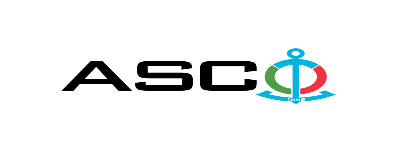 ЗАКРЫТОЕ АКЦИОНЕРНОЕ ОБЩЕСТВО «АЗЕРБАЙДЖАНСКОЕ КАСПИЙСКОЕ МОРСКОЕ ПАРОХОДСТВО» ОБЪЯВЛЯЕТ О ПРОВЕДЕНИИ ОТКРЫТОГО КОНКУРСА НА ЗАКУПКУ НАСОСОВ ДЛЯ СУДОВ ЗАО "АКМП"К о н к у р с №AM219/2022(на бланке участника-претендента)ПИСЬМО-ЗАЯВКА НА УЧАСТИЕ В ОТКРЫТОМ КОНКУРСЕ Город _______ “___”_________20___года ___________№           							                                                                                          Председателю Комитета по Закупкам АСКОГосподину Дж. МахмудлуНастоящей заявкой [с указанием полного наименования претендента-подрядчика] подтверждает намерение принять участие в открытом конкурсе № [с указанием претендентом номера конкурса], объявленном «АСКО» в связи с закупкой «__________». При этом подтверждаем, что в отношении [с указанием полного наименования претендента-подрядчика] не проводится процедура ликвидации, банкротства, деятельность не приостановлена, а также отсутствуют иные обстоятельства, не позволяющие участвовать в данном тендере.  Гарантируем, что [с указанием полного наименования претендента-подрядчика] не является лицом, связанным с АСКО. Сообщаем, что для оперативного взаимодействия с Вами по вопросам, связанным с представленной документацией и другими процедурами, нами уполномочен:Контактное лицо:  Должность контактного лица:  Телефон:  E-mail: Приложение:Оригинал  банковского  документа об  оплате взноса за участие в конкурсе –  на ____ листах.________________________________                                   _______________________(Ф.И.О. уполномоченного лица) (подпись уполномоченного лица)_________________________________                                                  (должность уполномоченного лица)                                                                                                                                                                   M.П.ПЕРЕЧЕНЬ ТОВАРОВ :Необходимо предоставить информацию о производителе предлагаемых насосов, технические характеристики, чертежи и сертификаты.Насосы должны быть новыми.Насосы должны быть морского (судового) назначения.Неполные предложения не принимаются.Условия поставок от местных предприятий принимаются только на условиях DDP. Договор закупок будет заключаться только в азербайджанских манатах, другие условия не принимаются.Условия поставки иностранных предприятий  принимаются на условиях CIP (DAP) (Инкотермс 2010).     До заключения договора купли-продажи с компанией победителем конкурса  проводится проверка претендента в соответствии с правилами закупок АСКО.     Компания должна перейти по этой ссылке (http://asco.az/sirket/satinalmalar/podratcilarin-elektron-muraciet-formasi/), чтобы заполнить специальную форму или представить следующие документы:Устав компании (со всеми изменениями и дополнениями)Выписка из реестра коммерческих юридических лиц (выданная в течение последнего 1 месяца)Информация об учредителе юридического лица  в случае если учредитель является юридическим лицомИНН свидетельствоПроверенный аудитором  баланс бухгалтерского учета или налоговая декларация (в зависимости от системы налогообложения) / справка на отсутствие налоговой задолженности в органах налогообложения Удостоверения личности законного представителяЛицензии учреждения необходимые для оказания услуг / работ (если применимо)Договор не будет заключен с компаниями которые не предоставляли указанные документы и не получили позитивную оценку по результатам процедуры проверки и они будут исключены из конкурса!  Перечень документов для участия в конкурсе:Заявка на участие в конкурсе (образец прилагается); Банковский документ об оплате взноса за участие в конкурсе; Конкурсное предложение; Банковская справка о финансовом положении грузоотправителя за последний год (или в течении периода функционирования);Справка из соответствующих налоговых органов об отсутствии  просроченных обязательств по налогам и другим обязательным платежам в Азербайджанской Республике, а также об отсутствии неисполненных обязанностей налогоплательщика, установленных Налоговым кодексом Азербайджанской Республики в течение последнего года (исключая период приостановления). На первичном этапе, заявка на участие в конкурсе (подписанная и скрепленная печатью) и банковский документ об оплате взноса за участие (за исключением конкурсного предложения) должны быть представлены на Азербайджанском, русском или английском языках не позднее 17:00 (по Бакинскому времени) 26 декабря 2022 года по месту нахождения Закрытого Акционерного Общества «Азербайджанское Каспийское Морское Пароходство» (далее – «АСКО» или "Закупочная Организация") или путем отправления на электронную почту контактного лица. Остальные документы должны быть представлены в конверте конкурсного предложения.   Перечень (описание) закупаемых товаров, работ и услуг прилагается.Сумма взноса за участие в конкурсе и приобретение Сборника Основных Условий :Претенденты, желающие принять участие в конкурсе, должны оплатить нижеуказанную сумму взноса за участие в конкурсе (название организации проводящий конкурс и предмет конкурса должны быть точно указаны в платежном поручении) путем перечисления средств на банковский счет АСКО с последующим представлением в АСКО документа подтверждающего оплату, в срок не позднее, указанного в первом разделе.  Претенденты, выполнявшие данное требование, вправе приобрести Сборник Основных Условий по предмету закупки у контактного лица в электронном или печатном формате в любой день недели с 09.00 до 18.00 часов до даты, указанной в разделе IV объявления.Размер взноса за участие (без НДС): 50 (пятьдесят) АЗН.  Допускается оплата суммы взноса за участие в манатах или в долларах США и Евро в эквивалентном размере.   Номер счета:Взнос за участие в конкурсе не подлежит возврату ни при каких обстоятельствах, за исключением отмены конкурса АСКО!Гарантия на конкурсное предложение:Для конкурсного предложения требуется банковская гарантия в сумме не менее 1 (одного)% от цены предложения (без НДС). Форма банковской гарантии будет указана в Сборнике Основных Условий. Оригинал банковской гарантии должен быть представлен в конкурсном конверте вместе с предложением. В противном случае Закупочная Организация оставляет за собой право отвергать такое предложение. Финансовое учреждение, выдавшее гарантию, должно быть принято в финансовых операциях в Азербайджанской Республике и / или в международном уровне. Закупочная организация  оставляет за собой право не принимать никаких недействительных  банковских гарантий.В случае если лица, желающие принять участие в конкурсе закупок, предпочтут  представить гарантию другого типа  (аккредитив, ценные бумаги,  перевод средств на счет указанный в тендерных документах, депозит и другие финансовые активы), в этом случае должны предварительно запросить АСКО посредством контактного лица, указанного в объявлении и получить согласие  о возможности приемлемости такого вида гарантии. Сумма гарантии за исполнение договора требуется в размере 3 (трех)% от закупочной цены (без НДС).Предельный срок и время подачи конкурсного предложения:Участники, представившие заявку на участие и банковский документ об оплате взноса за участие в конкурсе до срока, указанного в первом разделе, должны представить свои конкурсные предложения в «АСКО» в запечатанном конверте (один оригинальный экземпляр и одна копия) не позднее 15:00 (по Бакинскому времени) 05 января 2023 года.Конкурсные предложения, полученные позже указанной даты и времени, не вскрываются и возвращаются участнику.Адрес закупочной организации :Азербайджанская Республика, город Баку AZ1003 (индекс), Пр. Нефтяников 2, Комитет по Закупкам АСКО. Контактное лицо :Анар АбдуллаевВедущий специалист Департамента ЗакупокТелефонный номер: +994 12 4043700 (внутр. 1016)По юридическим вопросам :Телефонный номер: +994 12 4043700 (внутр. 1262)Адрес электронной почты:: tender@asco.az Дата, время и место вскрытия конвертов с конкурсными предложениями :Вскрытие конвертов будет производиться в 16.00 (по Бакинскому времени) 05 января 2023 года по адресу, указанному в разделе V. Лица, желающие принять участие во вскрытии конверта, должны представить документ, подтверждающий их участие (соответствующую доверенность от участвующего юридического или физического лица) и удостоверение личности не позднее, чем за полчаса до начала конкурса.Сведения о победителе конкурса :Информация о победителе конкурса будет размещена в разделе «Объявления» официального сайта АСКО.№Наименование товара КоличествоЕдиница измерения1Дренажный насос WILO KS 9 ES (Q=3 м3/час, H=15 м, N=0,75 кВт, 1~230 В, n=2900 об/мин, PN16)1шт.2Насос для морской воды Grandfar MS110A (в сборе) Qmax - 583 л/мин, Hmax - 49 м, 3~380В, 50Гц, 2,5 кВт, n - 2900 об\ мин 2комплект3Насос для морской воды Grandfar MS110A (в сборе) Qmax - 583 л/мин, Hmax - 49 м, 3~380В, 50Гц, 2,5 кВт, n - 2900 об\ мин1комплект4Насос в комплекте с электроприводом типа 1,7 KC 22, Q- 3,6 м³/ч, P-5 кгс / м²,  H-32 в.с, V~380, 3 кВт1шт.5Насос Marquis в комплекте с гидрофором MKP 62; 370vt1шт.6Электрический водяной насос CPM158 (Q-max. 120 л/мин, Макс. 33 метра;  0,75 кВт)1шт.7Циркуляционный насос Grundfos UP20-45N150 (t= -25_1100С; ρ=983,2 кг/м3; 120 Вт; 230 В; 50 Гц (SOLAR BOOSTER 7-51EH)1шт.8Насос пресной воды F32 / 200AH (Q-10 м³/ч, H-40 метров, Ne-3,0 кВт, n - 2800 об/мин, 50 Гц, 3 x 380 В)2шт.9Насос марки Neta КОД 16.50.124  ПРОИЗВОДИТЕЛЬНОСТ 100 галлонов в час, ТОК 3,5 A, ПРЕДОХРАНИТЕЛЬ  4A, ВЫХ. ДИАМ.  28,5 мм3шт.10Насос Nozbart 3HP, PMF-032, 220 В4шт.11Пневматический водяной насос HP15 AL-S (EN ISO 12100-2010, TS EN 60204-1, TS EN ISO 13849-11шт.12Пневматический водяной насос ТМ 15901шт.13Насос FQS - 25 / 14  (с электродвигателем)OM5, Q- 25м³/час, P- 5кгс/м², H-14м, V~380, 3кВт4шт.